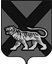 ТЕРРИТОРИАЛЬНАЯ ИЗБИРАТЕЛЬНАЯ КОМИССИЯГОРОДА ДАЛЬНЕРЕЧЕНСКАРЕШЕНИЕВ соответствии с пунктом 3 статьи 45 Федерального закона «Об основных гарантиях избирательных прав и права на участие в референдуме граждан Российской Федерации», частью 3 статьи 56  Избирательного кодекса Приморского края территориальная избирательная комиссия  города ДальнереченскаРЕШИЛА:1. Решения территориальной избирательной комиссии города Дальнереченска по подготовке и проведению  выборов депутатов Думы Дальнереченского  городского округа седьмого  созыва,   назначенных на 08 сентября 2019  года, которые в соответствии с действующим законодательством доводятся до сведения избирателей, размещать в газете «Ударный фронт», в информационно-телекоммуникационной сети «Интернет»: на официальном сайте Избирательной комиссии Приморского края (http://izbirkom.primorsky.ru/), на официальном сайте Дальнереченского городского округа в разделе «Территориальная избирательная комиссия» (http://dalnerokrug.ru/).Председатель комиссии                                                 			          В.А. ПетровСекретарь комиссии                                                       			          С.Н. Газдик14.06.2019 годаг. Дальнереченск№  332/60Об информационном обеспечении в период подготовки и проведения выборов депутатов Думы Дальнереченского городского округа седьмого созыва, назначенных на 08 сентября 2019 года